ABA Continuous Data Cheat Sheet						    	 			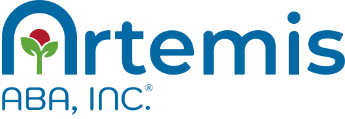 MetricDefinitionProsConsExampleWhen to UseFrequencyFrequency is a count of how many times a behavior occurs during routine sessions of pre-determined and consistent durationsEasy to collect and understandDoes not capture duration or intensity
Counting the number of times a child raises their hand during a classroom sessionWhen you need to measure how often a behavior occurs 
RateRate calculates the frequency of a behavior per unit of time (e.g., per minute, per hour)Provides insight into behavior trendsRequires precise time measurementCalculating the instances of a child's tantrums per hour during a therapy sessionWhen you want to assess the frequency within specific time intervalsDurationDuration is a metric that measures the length of time a behavior persists from start to finishAlso provides insight into intensity and frequencyMeasuring the duration of a child's tantrum episode to determine its average lengthWhen you need to assess how long a behavior persistsLatencyLatency measures the time elapsed between a specific cue or event and the initiation of a behaviorHelps identify response time.Doesn’t reflect the behavior’s intensityMeasuring the time it takes for a student to start a task after receiving an instructionWhen you want to understand the delay between a cue and the behavior

When you want to increase a behavior.Inter-response time (IRT)IRT measures the time interval between consecutive occurrences of a behaviorProvides information to create an operational definition of behaviorMay be complex to calculateAnalyzing the time between a child's successive self-stimulating behaviors during therapyWhen you need to assess the time gaps between behavior instances

When you’re trying to create an operational definition